Breakfast MenuThe Number One                                                                        £6.95Bacon, Egg, Sausage, Grilled Tomato, Mushrooms, Baked Beans, Toast & Tea or Coffee 	 	 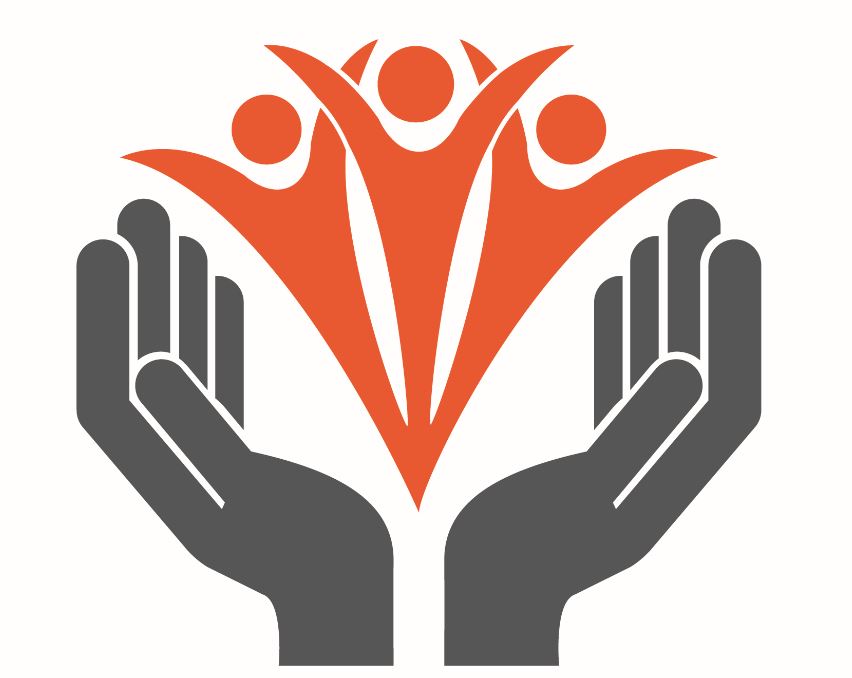 The Skinny One                                                                         £5.95Grilled Bacon, Grilled Tomato, Mushrooms, Fried Egg, Baked Beans, Toast & Tea or CoffeeThe Veggie One                                                                    £5.95Veggie Sausage, Grilled Tomato, Mushrooms, Egg, Baked Beans, Toast & Tea or Coffee					    Bacon or Sausage Sandwich		                                    £3.50Porridge                                                                                              £2.50 Served with Honey or Frozen Berries  On Toast                                                                                     £2.95Choose 1 topping from:Beans, Mushrooms, Egg or Tomatoes Toast & Jam                                                                               £1.70Breakfast Muffin or Wrap                                                 £5.95Sausage or bacon, with egg and cheese served with a hash brown                                                                                               Extras please add 60pAll our food is homemade & freshly cooked to order